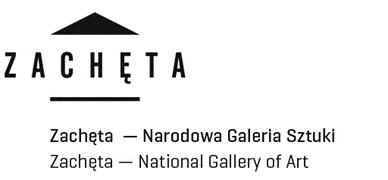 Załącznik nr 2FORMULARZ WYCENY ZAMÓWIENIANazwa zamówienia Wykonanie koncepcji aranżacji przestrzeni pomieszczenia „kawiarni” na „wysokim parterze” w budynku Zachęty – Narodowej Galerii Sztuki.……………………….……………..…………Nazwa i adres Wykonawcy.W nawiązaniu do zapytania  do wyceny zamówienia określonego w załączniku nr 1, określamy wartość usługi:- koszt opracowania dokumentacji projektowej.wartość netto …………………………. PLN( słownie……………………………………………………………………………………………………………………………)+ podatek VAT w wysokości ……%Co stanowi łączna kwotę brutto(słownie………………………………………………………………………………………………………………………………)Podpis osoby upoważnionej do reprezentowania Wykonawcy.Wycena może zawierać wszelkie dodatkowe informacje ( wizualizacje), jakie Wykonawca uzna za stosowne w związku z niniejszym zapytaniem. Przesłanie wizualizacji nie przenosi praw autorskich ani udzielania licencji na Zamawiającego.